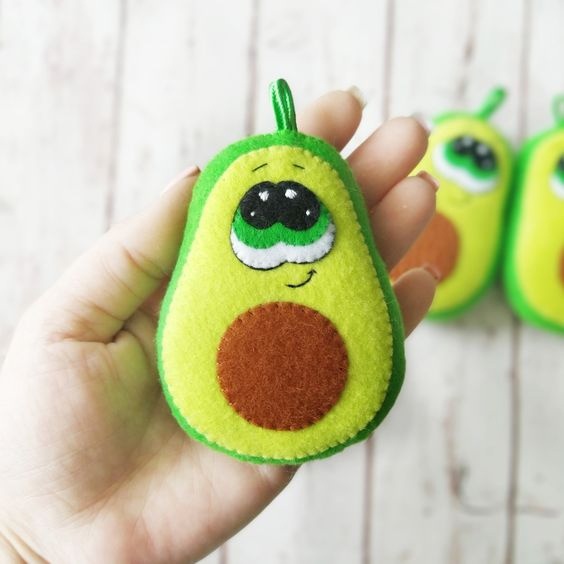 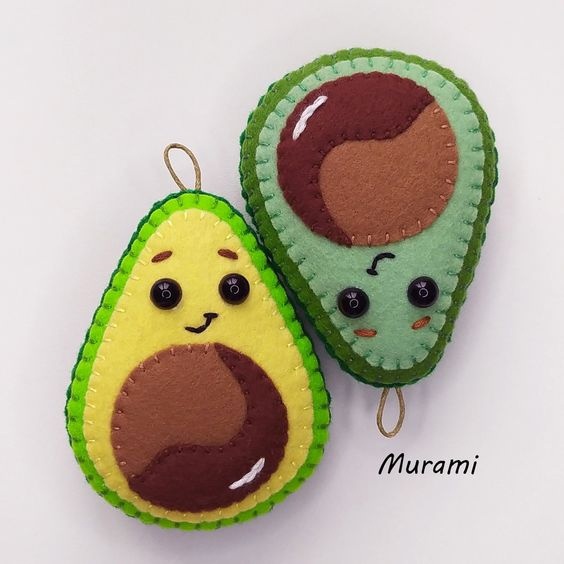 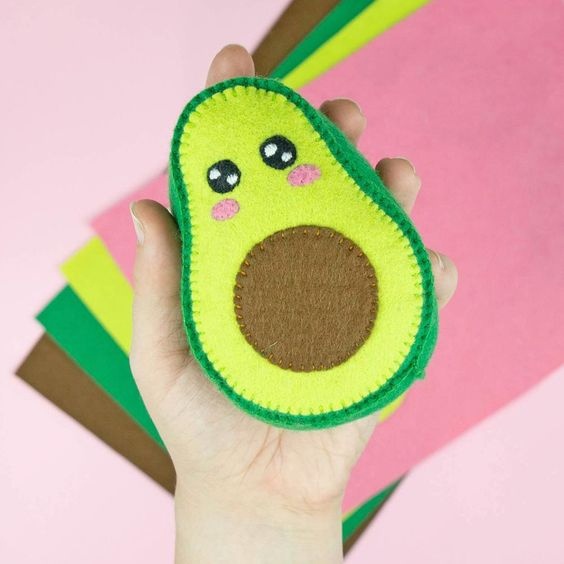 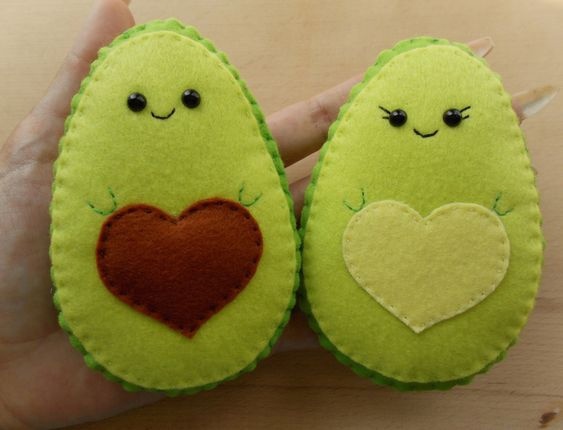 ВЕСЕЛОЕ АВОКАДО 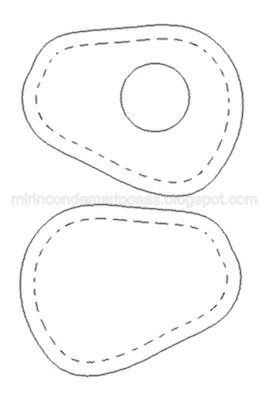 